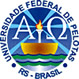 MINISTÉRIO DA EDUCAÇÃOUNIVERSIDADE FEDERAL DE PELOTASPRÓ-REITORIA DE GRADUAÇÃOPLANO DE ENSINOAnoSemestre letivo2019Concentrada no Verão1. Identificação1. Identificação1. Identificação1. Identificação1. Identificação1. IdentificaçãoCódigoCódigoCódigo1.1 Disciplina: História da Psicologia1.1 Disciplina: História da Psicologia1.1 Disciplina: História da Psicologia1.1 Disciplina: História da Psicologia1.1 Disciplina: História da Psicologia1.1 Disciplina: História da Psicologia1000065 1000065 1000065 1.2 Unidade: Faculdade de Medicina1.2 Unidade: Faculdade de Medicina1.2 Unidade: Faculdade de Medicina1.2 Unidade: Faculdade de Medicina1.2 Unidade: Faculdade de Medicina1.2 Unidade: Faculdade de Medicina1.3 Responsável:  Curso de Psicologia1.3 Responsável:  Curso de Psicologia1.3 Responsável:  Curso de Psicologia1.3 Responsável:  Curso de Psicologia1.3 Responsável:  Curso de Psicologia1.3 Responsável:  Curso de Psicologia1.4 Curso(s) atendido(s)/semestre do curso:  Psicologia1.4 Curso(s) atendido(s)/semestre do curso:  Psicologia1.4 Curso(s) atendido(s)/semestre do curso:  Psicologia1.4 Curso(s) atendido(s)/semestre do curso:  Psicologia1.4 Curso(s) atendido(s)/semestre do curso:  Psicologia1.4 Curso(s) atendido(s)/semestre do curso:  Psicologia1.5 Professor regente: Leonardo Martins Costa Garavelo1.5 Professor regente: Leonardo Martins Costa Garavelo1.5 Professor regente: Leonardo Martins Costa Garavelo1.5 Professor regente: Leonardo Martins Costa Garavelo1.5 Professor regente: Leonardo Martins Costa Garavelo1.5 Professor regente: Leonardo Martins Costa Garavelo1.5 Professor regente: Leonardo Martins Costa Garavelo1.5 Professor regente: Leonardo Martins Costa Garavelo1.5 Professor regente: Leonardo Martins Costa Garavelo1.6 Carga horária total: 34h/a1.6 Carga horária total: 34h/a1.6 Carga horária total: 34h/a1.8 Caráter:( X ) obrigatória  (   ) optativa  (    ) outro (especificar):1.8 Caráter:( X ) obrigatória  (   ) optativa  (    ) outro (especificar):1.9 Currículo:(   ) semestral  (    ) anual1.9 Currículo:(   ) semestral  (    ) anual1.9 Currículo:(   ) semestral  (    ) anual1.9 Currículo:(   ) semestral  (    ) anualTeórica: Exercícios:Teórica: Exercícios:Prática:EAD:1.8 Caráter:( X ) obrigatória  (   ) optativa  (    ) outro (especificar):1.8 Caráter:( X ) obrigatória  (   ) optativa  (    ) outro (especificar):1.9 Currículo:(   ) semestral  (    ) anual1.9 Currículo:(   ) semestral  (    ) anual1.9 Currículo:(   ) semestral  (    ) anual1.9 Currículo:(   ) semestral  (    ) anual1.7 Créditos: 2 1.7 Créditos: 2 1.7 Créditos: 2 1.8 Caráter:( X ) obrigatória  (   ) optativa  (    ) outro (especificar):1.8 Caráter:( X ) obrigatória  (   ) optativa  (    ) outro (especificar):1.10 Local/horário: de 08 a 18 de janeiro das 16h as 19h20m1.10 Local/horário: de 08 a 18 de janeiro das 16h as 19h20m1.10 Local/horário: de 08 a 18 de janeiro das 16h as 19h20m1.10 Local/horário: de 08 a 18 de janeiro das 16h as 19h20m1.10 Local/horário: de 08 a 18 de janeiro das 16h as 19h20m1.10 Local/horário: de 08 a 18 de janeiro das 16h as 19h20m1.10 Local/horário: de 08 a 18 de janeiro das 16h as 19h20m1.10 Local/horário: de 08 a 18 de janeiro das 16h as 19h20m1.10 Local/horário: de 08 a 18 de janeiro das 16h as 19h20m1.11 Pré-requisito(s):Não tem.1.11 Pré-requisito(s):Não tem.1.11 Pré-requisito(s):Não tem.1.11 Pré-requisito(s):Não tem.1.11 Pré-requisito(s):Não tem.1.11 Pré-requisito(s):Não tem.1.11 Pré-requisito(s):Não tem.1.11 Pré-requisito(s):Não tem.1.11 Pré-requisito(s):Não tem.2. Docência 2. Docência 2. Docência 2. Docência 2. Docência 2. Docência 2. Docência 2. Docência 2. Docência Professor2.1 Encargo didático semanal2.1 Encargo didático semanal2.1 Encargo didático semanalTeóricaTeóricaTeóricaPráticaTotalProfessor1. Leonardo Martins Costa Garavelo1. Leonardo Martins Costa Garavelo1. Leonardo Martins Costa Garavelo2222Professor2.2.2.Professor2.2.Observações:2.2.Observações:2.2.Observações:2.2.Observações:2.2.Observações:2.2.Observações:2.2.Observações:2.2.Observações:3. EmentaA história das ideias psicológicas. A Psicologia filosófica ou pré-científica. A constituição da Psicologia como ciência: características do contexto social, político e científico e seus impactos nesse processo. Os sistemas teóricos que marcam os primórdios da Psicologia científica: Estruturalismo, Funcionalismo e as principais teorias do século XX, Behaviorismo, Gestalt e Psicanálise. A Psicologia no Brasil: processo histórico de constituição como campo científico e profissional. 4. ObjetivosDiscutir acerca das influências do passado da Psicologia até a Psicologia Moderna; Estudar as relações entre as ideias, as teorias e os esforços de pesquisa para evolução desta ciência.5. Metodologia de ensino: Seminários Teóricos; aulas expositivas e dialogadas; cine debates; exercícios de produção textual6. Descrição do conteúdo/unidades (programa)As influências filosóficas na PsicologiaA Psicologia CientíficaA estruturação da Psicologia no século XX: Escolas Psicológicas                 O Estruturalismo                 O Funcionalismo                O Behaviorismo                 A Gestalt                 A PsicanáliseA Psicologia Contemporânea 7. Cronograma de Execução7. Cronograma de Execução7. Cronograma de Execução7. Cronograma de ExecuçãoEncontroDataTópico abordadoPrática / Teórica1o.08/01Apresentações e combinações gerais.Sobre o Conceito de História; apresentações;Bases Epistemológicas para o Estudo da História.Nietzsche, Benjamin, Foucault;BENJAMIN, Walter. Sobre o conceito de história. Em: Magia e técnica, arte e política: ensaios sobre literatura e história da cultura – obras escolhidas, volume I. Trad. Sérgio Paulo Rouanet. São Paulo: Ed. Brasiliense, 1987.GUARESCHI, Neuza; HUNING, Simone; (orgs). Foucault e a Psicologia. Porto Alegre: Abrapso Sul, 2005.NIETZSCHE, Friedrich. Segunda Consideração Intempestiva: da utilidade e desvantagem da história para a vida. Relumé-Dumará: São Paulo, 2014.2o.09/01Uma visão histórica da psicologia:A Psicologia como Ciência Independente;Precondições Socioculturais para o aparecimento daPsicologia como Ciência no Século XIX”;Sociedade de Soberania e Sociedade Disciplinar;FIGUEIREDO, Luis Claudio; SANTI, Pedro Luis. Psicologia: uma (nova) introdução: uma visão histórica da psicologia. São Paulo, EDUC, 2008.FIGUEIREDO, Luis Cláudio. Matrizes do Pensamento Psicológico. Petrópolis: Vozes, 2014.3o.10/01Uma visão histórica da psicologia:A Psicologia como Ciência Independente;Precondições Socioculturais para o aparecimento daPsicologia como Ciência no Século XIX”;Sociedade de Soberania e Sociedade Disciplinar;FIGUEIREDO, Luis Claudio; SANTI, Pedro Luis. Psicologia: uma (nova) introdução: uma visão histórica da psicologia. São Paulo, EDUC, 2008.FIGUEIREDO, Luis Cláudio. Matrizes do Pensamento Psicológico. Petrópolis: Vozes, 2014.4o.11/01A estruturação da Psicologia no século XX: Escolas Psicológicas:Behaviorismo;FIGUEIREDO, Luis Cláudio. Matrizes do Pensamento Psicológico. Petrópolis: Vozes, 2014.SCHULTZ, D. P.; SCHULTZ, S. E.. História da psicologia moderna. 1.ed. São Paulo: Thomson Pioneira, 2005.5o.14/01A estruturação da Psicologia no século XX: Escolas Psicológicas:Psicanálise;FIGUEIREDO, Luis Cláudio. Matrizes do Pensamento Psicológico. Petrópolis: Vozes, 2014.SCHULTZ, D. P.; SCHULTZ, S. E.. História da psicologia moderna. 1.ed. São Paulo: Thomson Pioneira, 2005.6o.15/01A estruturação da Psicologia no século XX: Escolas Psicológicas:Humanismo;FIGUEIREDO, Luis Cláudio. Matrizes do Pensamento Psicológico. Petrópolis: Vozes, 2014.SCHULTZ, D. P.; SCHULTZ, S. E.. História da psicologia moderna. 1.ed. São Paulo: Thomson Pioneira, 2005.7o.16/01Psicologia no BrasilCOIMBRA, Cecília. Os Guardiões da Ordem: uma viagem pelas práticas psi no Brasil do “Milagre”. Rio de Janeiro: Oficina do Autor, 1995.8o.17/01Psicologia e Contemporaneidade: para uma história do presenteTextos diversos a partir dos desejos de aprendizagem...9o18/01Psicologia e Contemporaneidade: para uma história do presenteTextos diversos a partir dos desejos de aprendizagem...8. Atividades DiscentesLeituras de textos, produção de textos, participação nas conversas de sala de aula9. Critérios de avaliação- Escrita de uma produção textual (8,0 pontos)- Autoavaliação (2,0 pontos)10. Bibliografia10.1. BásicaFIGUEIREDO, Luis Cláudio. Matrizes do Pensamento Psicológico. Petrópolis: Vozes, 2014.FIGUEIREDO, Luis Claudio; SANTI, Pedro Luis. Psicologia: uma (nova) introdução: uma visão histórica da psicologia. São Paulo, EDUC, 2008.FREIRE, I.R.. Raízes da psicologia. 2.ed. Petrópolis: Vozes, 2002.
GUEDES, M. do C.; MASSIMI, M.. História da psicologia no Brasil.. 1.ed. São Paulo: Cortez, 2004.
SCHULTZ, D. P.; SCHULTZ, S. E.. História da psicologia moderna. 1.ed. São Paulo: Thomson Pioneira, 2005. 10.2. ComplementarACHCAR, R. (Coord.). Psicólogo brasileiro: práticas emergentes e desafios para a formação. 4.ed. São Paulo: Casa do Psicólogos, 2006. FREUD, S.. A História do movimento psicanalítico. Trad. Themira de Oliveira Brito. Rio de Janeiro: Imago, 1997.BENJAMIN, Walter. Sobre o conceito de história. Em: Magia e técnica, arte e política: ensaios sobre literatura e história da cultura – obras escolhidas, volume I. Trad. Sérgio Paulo Rouanet. São Paulo: Ed. Brasiliense, 1987.
GUARESCHI, Neuza; HUNING, Simone; (orgs). Foucault e a Psicologia. Porto Alegre: Abrapso Sul, 2005.NIETZSCHE, Friedrich. Segunda Consideração Intempestiva: da utilidade e desvantagem da história para a vida. Relumé-Dumará: São Paulo, 2014.11. AprovaçõesOs casos omissos neste Plano de Ensino serão previamente resolvidos entre os discentes e o Professor Regente, ou sob sua supervisão, e, posteriormente, pelo corpo docente da instância responsável pela disciplina.ASSINATURAS:Professor Responsável                                                                   Professor RegenteInstância Responsável* Departamento ou colegiado ou câmara de ensino ou outra modalidade, de acordo com a estrutura administrativa de cada unidade acadêmica.